
ՀԱՅԱՍՏԱՆԻ ՀԱՆՐԱՊԵՏՈՒԹՅԱՆ ԱՐԱՐԱՏԻ ՄԱՐԶԻ ՄԱՍԻՍ ՀԱՄԱՅՆՔ 
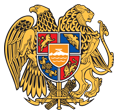 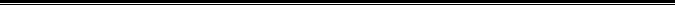 ԱՐՁԱՆԱԳՐՈՒԹՅՈՒՆ N 8
01 ՆՈՅԵՄԲԵՐԻ 2018թվական

ԱՎԱԳԱՆՈՒ ՀԵՐԹԱԿԱՆ ՆԻՍՏԻՀամայնքի ավագանու նիստին ներկա էին ավագանու բոլոր անդամներ:Համայնքի ղեկավարի հրավերով ավագանու նիստին մասնակցում էին`
Կարեն Օհանյան, Նորայր Հակոբյան, Լյովիկ ԳրիգորյանՆիստը վարում էր  համայնքի ղեկավար` Դավիթ ՀամբարձումյանըՆիստը արձանագրում էր աշխատակազմի քարտուղար` Վարդան ԳաբրիելյանըԼսեցին
ՄԱՍԻՍ ՔԱՂԱՔԱՅԻՆ ՀԱՄԱՅՆՔԻ ԱՎԱԳԱՆՈՒ 2018 ԹՎԱԿԱՆԻ ՆՈՅԵՄԲԵՐԻ 1-Ի ՕՐԱԿԱՐԳԸ ՀԱՍՏԱՏԵԼՈՒ ՄԱՍԻՆ /Զեկ. ՎԱՐԴԱՆ ԳԱԲՐԻԵԼՅԱՆ/Ղեկավարվելով ,,Տեղական ինքնակառավարման մասին,, Հայաստանի Հանրապետության օրենքի 14-րդ հոդվածի պահանջներով. Մասիս քաղաքային համայնքի ավագանին որոշում է Հաստատել համայնքի ղեկավարի ներկայացրած Մասիս քաղաքային համայնքի ավագանու 2018 թվականի նոյեմբերի 1-ի նիստի օրակարգը`1.ՄԱՍԻՍ ՔԱՂԱՔԱՅԻՆ ՀԱՄԱՅՆՔԻ ԱՎԱԳԱՆՈՒ 2018 ԹՎԱԿԱՆԻ ՆՈՅԵՄԲԵՐԻ 1-Ի ՕՐԱԿԱՐԳԸ ՀԱՍՏԱՏԵԼՈՒ ՄԱՍԻՆ:2.ԱՐԱՐԱՏԻ ՄԱՐԶԻ ՄԱՍԻՍ ՔԱՂԱՔԱՅԻՆ ՀԱՄԱՅՆՔԻ 2018 ԹՎԱԿԱՆԻ ԲՅՈՒՋԵԻ 9 ԱՄՍՎԱ ԱՐԴՅՈՒՆՔՆԵՐԻ ԿԱՏԱՐՄԱՆ ՄԱՍԻՆ 3.ԱՐԱՐԱՏԻ ՄԱՐԶԻ ՄԱՍԻՍ ՔԱՂԱՔԱՅԻՆ ՀԱՄԱՅՆՔԻ 2018 ԹՎԱԿԱՆԻ ՎԱՐՉԱԿԱՆ ԵՎ ՖՈՆԴԱՅԻՆ ԲՅՈՒՋԵՆԵՐՈՒՄ ՓՈՓՈԽՈՒԹՅՈՒՆՆԵՐ ԿԱՏԱՐԵԼՈՒ ՄԱՍԻՆ4.ՀԱՄԱՅՆՔԻ ՂԵԿԱՎԱՐԻ ՎԱՐՁԱՏՐՈՒԹՅԱՆ ՉԱՓԸ, ՄԱՍԻՍԻ ՀԱՄԱՅՆՔԱՊԵՏԱՐԱՆԻ ԿԱՌՈՒՑՎԱԾՔԸ, ԱՇԽԱՏՈՂՆԵՐԻ ՔԱՆԱԿԸ, ՀԱՍՏԻՔԱՑՈՒՑԱԿԸ, ՊԱՇՏՈՆԱՅԻՆ ԴՐՈՒՅՔԱՉԱՓԵՐԸ ՀԱՍՏԱՏԵԼՈՒ ԵՎ ՄԱՍԻՍ ՔԱՂԱՔԱՅԻՆ ՀԱՄԱՅՆՔԻ ԱՎԱԳԱՆՈՒ 2017 ԹՎԱԿԱՆԻ ԴԵԿՏԵՄԲԵՐԻ 26-Ի ԹԻՎ 118-Ա ՈՐՈՇՈՒՄԸ ՈՒԺԸ ԿՈՐՑՐԱԾ ՃԱՆԱՉԵԼՈՒ ՄԱՍԻՆ5.,,ՀՀ ԱՐԱՐԱՏԻ ՄԱՐԶԻ ՄԱՍԻՍԻ ՔԱՂԱՔԱՅԻՆ ՀԱՄԱՅՆՔԻ ԹԻՎ 1 ՄԱՆԿԱՊԱՐՏԵԶ,, ՀԱՄԱՅՆՔԱՅԻՆ ՈՉ ԱՌԵՎՏՐԱՅԻՆ ԿԱԶՄԱԿԵՐՊՈՒԹՅԱՆ ԿԱՌՈՒՑՎԱԾՔԸ, ԱՇԽԱՏՈՂՆԵՐԻ ՔԱՆԱԿԸ, ՀԱՍՏԻՔԱՑՈՒՑԱԿԸ, ՊԱՇՏՈՆԱՅԻՆ ԴՐՈՒՅՔԱՉԱՓԵՐԸ ՀԱՍՏԱՏԵԼՈՒ ԵՎ ՄԱՍԻՍ ՔԱՂԱՔԱՅԻՆ ՀԱՄԱՅՆՔԻ ԱՎԱԳԱՆՈՒ 2017 ԹՎԱԿԱՆԻ ՕԳՈՍՏՈՍԻ 28-Ի N-61 Ա ՈՐՈՇՈՒՄԸ ՈՒԺԸ ԿՈՐՑՐԱԾ ՃԱՆԱՉԵԼՈՒ ՄԱՍԻՆ6.,,ՀՀ ԱՐԱՐԱՏԻ ՄԱՐԶԻ ՄԱՍԻՍԻ ՔԱՂԱՔԱՅԻՆ ՀԱՄԱՅՆՔԻ ԹԻՎ 2 ՄԱՆԿԱՊԱՐՏԵԶ,, ՀԱՄԱՅՆՔԱՅԻՆ ՈՉ ԱՌԵՎՏՐԱՅԻՆ ԿԱԶՄԱԿԵՐՊՈՒԹՅԱՆ ԿԱՌՈՒՑՎԱԾՔԸ, ԱՇԽԱՏՈՂՆԵՐԻ ՔԱՆԱԿԸ, ՀԱՍՏԻՔԱՑՈՒՑԱԿԸ, ՊԱՇՏՈՆԱՅԻՆ ԴՐՈՒՅՔԱՉԱՓԵՐԸ ՀԱՍՏԱՏԵԼՈՒ ԵՎ ՄԱՍԻՍ ՔԱՂԱՔԱՅԻՆ ՀԱՄԱՅՆՔԻ ԱՎԱԳԱՆՈՒ 2017 ԹՎԱԿԱՆԻ ՕԳՈՍՏՈՍԻ 28-Ի N62-Ա ՈՐՈՇՈՒՄԸ ՈՒԺԸ ԿՈՐՑՐԱԾ ՃԱՆԱՉԵԼՈՒ ՄԱՍԻՆ7.,,ՀՀ ԱՐԱՐԱՏԻ ՄԱՐԶԻ ՄԱՍԻՍԻ ՔԱՂԱՔԱՅԻՆ ՀԱՄԱՅՆՔԻ ԹԻՎ 3 ՄԱՆԿԱՊԱՐՏԵԶ,, ՀԱՄԱՅՆՔԱՅԻՆ ՈՉ ԱՌԵՎՏՐԱՅԻՆ ԿԱԶՄԱԿԵՐՊՈՒԹՅԱՆ ԿԱՌՈՒՑՎԱԾՔԸ, ԱՇԽԱՏՈՂՆԵՐԻ ՔԱՆԱԿԸ, ՀԱՍՏԻՔԱՑՈՒՑԱԿԸ, ՊԱՇՏՈՆԱՅԻՆ ԴՐՈՒՅՔԱՉԱՓԵՐԸ ՀԱՍՏԱՏԵԼՈՒ ԵՎ ՄԱՍԻՍ ՔԱՂԱՔԱՅԻՆ ՀԱՄԱՅՆՔԻ ԱՎԱԳԱՆՈՒ 2017 ԹՎԱԿԱՆԻ ՕԳՈՍՏՈՍԻ 28-Ի N-63 Ա ՈՐՈՇՈՒՄԸ ՈՒԺԸ ԿՈՐՑՐԱԾ ՃԱՆԱՉԵԼՈՒ ՄԱՍԻՆ8.,,ՀՀ ԱՐԱՐԱՏԻ ՄԱՐԶԻ ՄԱՍԻՍԻ ՔԱՂԱՔԱՅԻՆ ՀԱՄԱՅՆՔԻ ԹԻՎ 4 ՄԱՆԿԱՊԱՐՏԵԶ,, ՀԱՄԱՅՆՔԱՅԻՆ ՈՉ ԱՌԵՎՏՐԱՅԻՆ ԿԱԶՄԱԿԵՐՊՈՒԹՅԱՆ ԿԱՌՈՒՑՎԱԾՔԸ, ԱՇԽԱՏՈՂՆԵՐԻ ՔԱՆԱԿԸ, ՀԱՍՏԻՔԱՑՈՒՑԱԿԸ, ՊԱՇՏՈՆԱՅԻՆ ԴՐՈՒՅՔԱՉԱՓԵՐԸ ՀԱՍՏԱՏԵԼՈՒ ԵՎ ՄԱՍԻՍ ՔԱՂԱՔԱՅԻՆ ՀԱՄԱՅՆՔԻ ԱՎԱԳԱՆՈՒ 2017 ԹՎԱԿԱՆԻ ՕԳՈՍՏՈՍԻ 28-Ի N-64 Ա ՈՐՈՇՈՒՄԸ ՈՒԺԸ ԿՈՐՑՐԱԾ ՃԱՆԱՉԵԼՈՒ ՄԱՍԻՆ  9.,,ՀՀ ԱՐԱՐԱՏԻ ՄԱՐԶԻ ՄԱՍԻՍԻ ՔԱՂԱՔԱՅԻՆ ՀԱՄԱՅՆՔԻ ԹԻՎ 5 ՄԱՆԿԱՊԱՐՏԵԶ,, ՀԱՄԱՅՆՔԱՅԻՆ ՈՉ ԱՌԵՎՏՐԱՅԻՆ ԿԱԶՄԱԿԵՐՊՈՒԹՅԱՆ ԿԱՌՈՒՑՎԱԾՔԸ, ԱՇԽԱՏՈՂՆԵՐԻ ՔԱՆԱԿԸ, ՀԱՍՏԻՔԱՑՈՒՑԱԿԸ, ՊԱՇՏՈՆԱՅԻՆ ԴՐՈՒՅՔԱՉԱՓԵՐԸ ՀԱՍՏԱՏԵԼՈՒ ԵՎ ՄԱՍԻՍ ՔԱՂԱՔԱՅԻՆ ՀԱՄԱՅՆՔԻ ԱՎԱԳԱՆՈՒ 2017 ԹՎԱԿԱՆԻ ՕԳՈՍՏՈՍԻ 28-Ի N-65 Ա ՈՐՈՇՈՒՄԸ ՈՒԺԸ ԿՈՐՑՐԱԾ ՃԱՆԱՉԵԼՈՒ ՄԱՍԻՆ10.,,ՀՀ ԱՐԱՐԱՏԻ ՄԱՐԶԻ ՄԱՍԻՍԻ ՔԱՂԱՔԱՅԻՆ ՀԱՄԱՅՆՔԻ ԹԻՎ 7 ՄԱՆԿԱՊԱՐՏԵԶ,, ՀԱՄԱՅՆՔԱՅԻՆ ՈՉ ԱՌԵՎՏՐԱՅԻՆ ԿԱԶՄԱԿԵՐՊՈՒԹՅԱՆ ԿԱՌՈՒՑՎԱԾՔԸ, ԱՇԽԱՏՈՂՆԵՐԻ ՔԱՆԱԿԸ, ՀԱՍՏԻՔԱՑՈՒՑԱԿԸ, ՊԱՇՏՈՆԱՅԻՆ ԴՐՈՒՅՔԱՉԱՓԵՐԸ ՀԱՍՏԱՏԵԼՈՒ ԵՎ ՄԱՍԻՍ ՔԱՂԱՔԱՅԻՆ ՀԱՄԱՅՆՔԻ ԱՎԱԳԱՆՈՒ 2017 ԹՎԱԿԱՆԻ ՕԳՈՍՏՈՍԻ 28-Ի N-66 Ա ՈՐՈՇՈՒՄԸ ՈՒԺԸ ԿՈՐՑՐԱԾ ՃԱՆԱՉԵԼՈՒ ՄԱՍԻՆ11.ՀՀ ԱՐԱՐԱՏԻ ՄԱՐԶԻ ՄԱՍԻՍ ՔԱՂԱՔԱՅԻՆ ՀԱՄԱՅՆՔԻ ,,ԱՐՄԵՆ ՆԱԶԱՐՅԱՆԻ ԱՆՎԱՆ ՄԱՆԿԱՊԱՏԱՆԵԿԱՆ ՄԱՐԶԱԴՊՐՈՑ,, ՀԱՄԱՅՆՔԱՅԻՆ ՈՉ ԱՌԵՎՏՐԱՅԻՆ ԿԱԶՄԱԿԵՐՊՈՒԹՅԱՆ ՀԱՍՏԻՔԱՑՈՒՑԱԿԸ, ՊԱՇՏՈՆԱՅԻՆ ԴՐՈՒՅՔԱՉԱՓԵՐԸ, ԱՇԽԱՏՈՂՆԵՐԻ ՔԱՆԱԿԸ, ԿԱՌՈՒՑՎԱԾՔԸ ՀԱՍՏԱՏԵԼՈՒ ԵՎ ՄԱՍԻՍ ՔԱՂԱՔԱՅԻՆ ՀԱՄԱՅՆՔԻ ԱՎԱԳԱՆՈՒ 2017 ԹՎԱԿԱՆԻ ԴԵԿՏԵՄԲԵՐԻ 26-Ի ԹԻՎ 122-Ա ՈՐՈՇՈՒՄԸ ՈՒԺԸ ԿՈՐՑՐԱԾ ՃԱՆԱՉԵԼՈՒ ՄԱՍԻՆ12,,ՀՀ ԱՐԱՐԱՏԻ ՄԱՐԶԻ ՄԱՍԻՍԻ ՔԱՂԱՔԱՅԻՆ ՀԱՄԱՅՆՔԻ ՄԱՆԿԱՊԱՏԱՆԵԿԱՆ ՍՏԵՂԾԱԳՈՐԾԱԿԱՆ ԿԵՆՏՐՈՆ,, ՀԱՄԱՅՆՔԱՅԻՆ ՈՉ ԱՌԵՎՏՐԱՅԻՆ ԿԱԶՄԱԿԵՐՊՈՒԹՅԱՆ ԿԱՌՈՒՑՎԱԾՔԸ, ԱՇԽԱՏՈՂՆԵՐԻ ՔԱՆԱԿԸ, ՀԱՍՏԻՔԱՑՈՒՑԱԿԸ, ՊԱՇՏՈՆԱՅԻՆ ԴՐՈՒՅՔԱՉԱՓԵՐԸ ՀԱՍՏԱՏԵԼՈՒ ԵՎ ՄԱՍԻՍ ՔԱՂԱՔԱՅԻՆ ՀԱՄԱՅՆՔԻ ԱՎԱԳԱՆՈՒ 2017 ԹՎԱԿԱՆԻ ՄԱՐՏԻ 30-Ի N30-Ա ՈՐՈՇՈՒՄԸ ՈՒԺԸ ԿՈՐՑՐԱԾ ՃԱՆԱՉԵԼՈՒ ՄԱՍԻՆ 13.ՀՀ ԱՐԱՐԱՏԻ ՄԱՐԶԻ ՄԱՍԻՍ ՔԱՂԱՔԱՅԻՆ ՀԱՄԱՅՆՔԻ ,,ԱՌՆՈ ԲԱԲԱՋԱՆՅԱՆԻ ԱՆՎԱՆ ԵՐԱԺՇՏԱԿԱՆ ԴՊՐՈՑ,, ՀԱՄԱՅՆՔԱՅԻՆ ՈՉ ԱՌԵՎՏՐԱՅԻՆ ԿԱԶՄԱԿԵՐՊՈՒԹՅԱՆ ՀԱՍՏԻՔԱՑՈՒՑԱԿԸ, ՊԱՇՏՈՆԱՅԻՆ ԴՐՈՒՅՔԱՉԱՓԵՐԸ, ԱՇԽԱՏՈՂՆԵՐԻ ՔԱՆԱԿԸ, ԿԱՌՈՒՑՎԱԾՔԸ ՀԱՍՏԱՏԵԼՈՒ ԵՎ ՄԱՍԻՍ ՔԱՂԱՔԱՅԻՆ ՀԱՄԱՅՆՔԻ ԱՎԱԳԱՆՈՒ 2017 ԹՎԱԿԱՆԻ ՕԳՈՍՏՈՍԻ 28-Ի ԹԻՎ 67-Ա ՈՐՈՇՈՒՄԸ ՈՒԺԸ ԿՈՐՑՐԱԾ ՃԱՆԱՉԵԼՈՒ ՄԱՍԻՆ14.ՀՀ ԱՐԱՐԱՏԻ ՄԱՐԶԻ ՄԱՍԻՍԻ ՔԱՂԱՔԱՅԻՆ ՀԱՄԱՅՆՔԻ ,,ԳԵՂԱՐՎԵՍՏԻ ԴՊՐՈՑ,, ՀԱՄԱՅՆՔԱՅԻՆ ՈՉ ԱՌԵՎՏՐԱՅԻՆ ԿԱԶՄԱԿԵՐՊՈՒԹՅԱՆ ՀԱՍՏԻՔԱՑՈՒՑԱԿԸ, ՊԱՇՏՈՆԱՅԻՆ ԴՐՈՒՅՔԱՉԱՓԵՐԸ,ԱՇԽԱՏՈՂՆԵՐԻ ՔԱՆԱԿԸ,ԿԱՌՈՒՑՎԱԾՔԸ ՀԱՍՏԱՏԵԼՈՒ ԵՎ ՄԱՍԻՍ ՔԱՂԱՔԱՅԻՆ ՀԱՄԱՅՆՔԻ ԱՎԱԳԱՆՈՒ 2017 ԹՎԱԿԱՆԻ ՕԳՈՍՏՈՍԻ 28-ի N 69-Ա ՈՐՈՇՈՒՄԸ ՈՒԺԸ ԿՈՐՑՐԱԾ ՃԱՆԱՉԵԼՈՒ ՄԱՍԻՆ 15.ՀՀ ԱՐԱՐԱՏԻ ՄԱՐԶԻ ՄԱՍԻՍ ՔԱՂԱՔԻ ՀԱՄԱՅՆՔԱՅԻՆ ԵՆԹԱԿԱՅՈՒԹՅԱՆ ,,ԿԵՆՏՐՈՆԱԿԱՆ ԳՐԱԴԱՐԱՆ,, ՀԱՄԱՅՆՔԱՅԻՆ ՈՉ ԱՌԵՎՏՐԱՅԻՆ ԿԱԶՄԱԿԵՐՊՈՒԹՅԱՆ ՀԱՍՏԻՔԱՑՈՒՑԱԿԸ, ՊԱՇՏՈՆԱՅԻՆ ԴՐՈՒՅՔԱՉԱՓԵՐԸ, ԱՇԽԱՏՈՂՆԵՐԻ ՔԱՆԱԿԸ ՀԱՍՏԱՏԵԼՈՒ ԵՎ ՄԱՍԻՍ ՔԱՂԱՔԱՅԻՆ ՀԱՄԱՅՆՔԻ ԱՎԱԳԱՆՈՒ 2018 ԹՎԱԿԱՆԻ ՄԱՐՏԻ 30-Ի ԹԻՎ 31-Ա ՈՐՈՇՈՒՄԸ ՈՒԺԸ ԿՈՐՑՐԱԾ ՃԱՆԱՉԵԼՈՒ ՄԱՍԻՆ16.ԱՐԱՐԱՏԻ ՄԱՐԶԻ ՄԱՍԻՍ ՔԱՂԱՔԱՅԻՆ ՀԱՄԱՅՆՔԻ ,,ԲՆԱԿՉՈՒԹՅԱՆ ՀԱՏՈՒԿ ՍՊԱՍԱՐԿՈՒՄ,, ՀԱՄԱՅՆՔԱՅԻՆ ՈՉ ԱՌԵՎՏՐԱՅԻՆ ԿԱԶՄԱԿԵՐՊՈՒԹՅԱՆ ՀԱՍՏԻՔԱՑՈՒՑԱԿԸ, ՊԱՇՏՈՆԱՅԻՆ ԴՐՈՒՅՔԱՉԱՓԵՐԸ ԵՎ ԱՇԽԱՏՈՂՆԵՐԻ ՔԱՆԱԿԸ ՀԱՍՏԱՏԵԼՈՒ ԵՎ ՄԱՍԻՍ ՔԱՂԱՔԱՅԻՆ ՀԱՄԱՅՆՔԻ ԱՎԱԳԱՆՈՒ 2017 ԹՎԱԿԱՆԻ ՀՈԿՏԵՄԲԵՐԻ 10-Ի N87-Ա ՈՐՈՇՈՒՄՆ ՈՒԺԸ ԿՈՐՑՐԱԾ ՃԱՆԱՉԵԼՈՒ ՄԱՍԻՆ Որոշումն ընդունված է. /կցվում է որոշում N 66-Ա/Լսեցին
ԱՐԱՐԱՏԻ ՄԱՐԶԻ ՄԱՍԻՍ ՔԱՂԱՔԱՅԻՆ ՀԱՄԱՅՆՔԻ 2018 ԹՎԱԿԱՆԻ ԲՅՈՒՋԵԻ 9 ԱՄՍՎԱ ԱՐԴՅՈՒՆՔՆԵՐԻ ԿԱՏԱՐՄԱՆ ՄԱՍԻՆ /Զեկ. ՆՎԱՐԴ ՍԱՀԱԿՅԱՆ/Ղեկավարվելով ,,Տեղական ինքնակառավարման մասին,, Հայաստանի Հանրապետության օրենքի 38-րդ հոդվածի 1-ին մասի, 1-ին կետի, ,,Բյուջետային համակարգի մասին,, Հայաստանի Հանրապետության օրենքի 35-րդ հոդվածի 1-ին մասի պահանջներով և հիմք ընդունելով 2018 թվականի բյուջեի 9 ամսվա կատարման վերաբերյալ համայնքի ղեկավարի հաղորդումը (հաղորդումը կցվում է)՝ Մասիս քաղաքային համայնքի ավագանին որոշում է.1.Ընդունել ի գիտություն Մասիս քաղաքային համայնքի 2018 թվականի բյուջեի 9 ամսվա արդյունքների կատարման վերաբերյալ հաղորդումը՝
ա/ եկամուտների կատարման գծով՝ համաձայն հավելված 1-ի:
բ/ ծախսերի կատարման գծով՝ համաձայն հավելված 2-ի:Որոշումն ընդունված է. /կցվում է որոշում N 67-Ա/Լսեցին
ԱՐԱՐԱՏԻ ՄԱՐԶԻ ՄԱՍԻՍ ՔԱՂԱՔԱՅԻՆ ՀԱՄԱՅՆՔԻ 2018 ԹՎԱԿԱՆԻ ՎԱՐՉԱԿԱՆ ԵՎ ՖՈՆԴԱՅԻՆ ԲՅՈՒՋԵՆԵՐՈՒՄ ՓՈՓՈԽՈՒԹՅՈՒՆՆԵՐ ԿԱՏԱՐԵԼՈՒ ՄԱՍԻՆ/Զեկ. ՆՎԱՐԴ ՍԱՀԱԿՅԱՆ/Ղեկավարվելով ,,Տեղական ինքնակառավարման մասին,, Հայաստանի Հանրապետության օրենքի 18-րդ հոդվածի 1-ին մասի 5-րդ կետի, «Բյուջետային համակարգի մասին»  Հայաստանի   Հանրապետության օրենքի 33-րդ հոդվածի  4-րդ մասի պահանջներով, հիմք ընդունելով ֆինանսական բաժնի պետի զեկույցը (զեկույցը կցվում է) Մասիս քաղաքային համայնքի ավագանին որոշում է ՝1.Հաստատել համայնքի վարչական և ֆոնդային բյուջեների փոփոխությունները. ա/ 2018 թվականի վարչական բյուջեում ծախսերի վերաբաշխումը համաձայն հավելված 1-ի:բ/ 2018 թվականի ֆոնդային բյուջեում ծախսերի վերաբաշխումը համաձայն հավելված 2-ի:Որոշումն ընդունված է. /կցվում է որոշում N 68-Ն/Լսեցին
ՀԱՄԱՅՆՔԻ ՂԵԿԱՎԱՐԻ ՎԱՐՁԱՏՐՈՒԹՅԱՆ ՉԱՓԸ, ՄԱՍԻՍԻ ՀԱՄԱՅՆՔԱՊԵՏԱՐԱՆԻ ԿԱՌՈՒՑՎԱԾՔԸ, ԱՇԽԱՏՈՂՆԵՐԻ ՔԱՆԱԿԸ, ՀԱՍՏԻՔԱՑՈՒՑԱԿԸ, ՊԱՇՏՈՆԱՅԻՆ ԴՐՈՒՅՔԱՉԱՓԵՐԸ ՀԱՍՏԱՏԵԼՈՒ ԵՎ ՄԱՍԻՍ ՔԱՂԱՔԱՅԻՆ ՀԱՄԱՅՆՔԻ ԱՎԱԳԱՆՈՒ 2017 ԹՎԱԿԱՆԻ ԴԵԿՏԵՄԲԵՐԻ 26-Ի ԹԻՎ 118-Ա ՈՐՈՇՈՒՄԸ ՈՒԺԸ ԿՈՐՑՐԱԾ ՃԱՆԱՉԵԼՈՒ ՄԱՍԻՆ /Զեկ. ՆՎԱՐԴ ՍԱՀԱԿՅԱՆ/Ղեկավարվելով ,,Տեղական ինքնակառավարման մասին,, Հայաստանի Հանրապետության  օրենքի 18-րդ հոդվածի 1-ին մասի 11-րդ, 28-րդ կետերի, ,,Նորմատիվ իրավական ակտերի մասին,, Հայաստանի Հանրապետության օրենքի 37-րդ հոդվածի 1-ին մասի պահանջներով Մասիս քաղաքային համայնքի ավագանին որոշում է՝1.Հաստատել համայնքի ղեկավարի վարձատրության չափը, Մասիսի համայնքապետարանի կառուցվածքը, աշխատողների քանակը, հաստիքացուցակը և պաշտոնային դրույքաչափերը համաձայն կից հավելվածի:2.ՈՒժը կորցրած ճանաչել Մասիս քաղաքային համայնքի ավագանու 2017 թվականի դեկտեմբերի 26-ի թիվ ,,Համայնքի ղեկավարի վարձատրության չափը, Մասիսի համայնքապետարանի կառուցվածքը, աշխատակիցների քանակը, հաստիքացուցակը, պաշտոնային դրույքաչափերը հաստատելու և Մասիս քաղաքային համայնքի ավագանու 2017 թվականի հունվարի 23-ի թիվ 02-Ա որոշումը ուժը կորցրած ճանաչելու մասին,,  118-Ա որոշումը:3.Սույն որոշումը ուժի մեջ է մտնում 2019 թվականի հունվարի 1-ից:Որոշումն ընդունված է. /կցվում է որոշում N 69-Ա/Լսեցին
,,ՀՀ ԱՐԱՐԱՏԻ ՄԱՐԶԻ ՄԱՍԻՍԻ ՔԱՂԱՔԱՅԻՆ ՀԱՄԱՅՆՔԻ ԹԻՎ 1 ՄԱՆԿԱՊԱՐՏԵԶ,, ՀԱՄԱՅՆՔԱՅԻՆ ՈՉ ԱՌԵՎՏՐԱՅԻՆ ԿԱԶՄԱԿԵՐՊՈՒԹՅԱՆ ԿԱՌՈՒՑՎԱԾՔԸ, ԱՇԽԱՏՈՂՆԵՐԻ ՔԱՆԱԿԸ, ՀԱՍՏԻՔԱՑՈՒՑԱԿԸ, ՊԱՇՏՈՆԱՅԻՆ ԴՐՈՒՅՔԱՉԱՓԵՐԸ ՀԱՍՏԱՏԵԼՈՒ ԵՎ ՄԱՍԻՍ ՔԱՂԱՔԱՅԻՆ ՀԱՄԱՅՆՔԻ ԱՎԱԳԱՆՈՒ 2017 ԹՎԱԿԱՆԻ ՕԳՈՍՏՈՍԻ 28-Ի N-61 Ա ՈՐՈՇՈՒՄԸ ՈՒԺԸ ԿՈՐՑՐԱԾ ՃԱՆԱՉԵԼՈՒ ՄԱՍԻՆ/Զեկ. ՌՈՒԲԵՆ ԱԹԱՆԵՍՅԱՆ/Ղեկավարվելով ,,Տեղական ինքնակառավարման մասին,, Հայաստանի Հանրապետության օրենքի 18-րդ հոդված 1-ին մասի 28-րդ կետի, ,,Նորմատիվ իրավական ակտերի  մասին,, Հայաստանի Հանրապետության օրենքի 37-րդ հոդվածի 1-ին մասի  պահանջներով Մասիս քաղաքային  համայնքի ավագանին որոշում է.Հաստատել ,,ՀՀ Արարատի մարզի Մասիսի քաղաքային համայնքի թիվ 1 մանկապարտեզ,, համայնքային ոչ առևտրային կազմակերպության կառուցվածքը, աշխատողների քանակը, հաստիքացուցակը, պաշտոնային դրույքաչափերը  համաձայն կցված 1 և 2 հավելվածների:ՈՒժը կորցրած ճանաչել Մասիս քաղաքային համայնքի ավագանու 2017 թվականի օգոստոսի 28-ի ,,,,ՀՀ Արարատի մարզի Մասիսի քաղաքային համայնքի թիվ 1 մանկապարտեզ,, համայնքային ոչ առևտրային կազմակերպության հաստիքացուցակը, պաշտոնային  դրույքաչափերը , աշխատողների քանակը, կառուցվածքը հաստատելու և  Մասիս  քաղաքային համայնքի ավագանու 2011 թվականի դեկտեմբերի 9-ի թիվ 69-Ա, 2014 թվականի հոկտեմբերի 3-ի թիվ 75-Ա որոշումները ուժը  կորցրած  ճանաչելու մասին,, N61-Ա որոշումը:Սույն որոշումն ուժի մեջ է մտնում 2019 թվականի հունվարի  1-ից:Որոշումն ընդունված է. /կցվում է որոշում N 70-Ա/Լսեցին
,,ՀՀ ԱՐԱՐԱՏԻ ՄԱՐԶԻ ՄԱՍԻՍԻ ՔԱՂԱՔԱՅԻՆ ՀԱՄԱՅՆՔԻ ԹԻՎ 2 ՄԱՆԿԱՊԱՐՏԵԶ,, ՀԱՄԱՅՆՔԱՅԻՆ ՈՉ ԱՌԵՎՏՐԱՅԻՆ ԿԱԶՄԱԿԵՐՊՈՒԹՅԱՆ ԿԱՌՈՒՑՎԱԾՔԸ, ԱՇԽԱՏՈՂՆԵՐԻ ՔԱՆԱԿԸ, ՀԱՍՏԻՔԱՑՈՒՑԱԿԸ, ՊԱՇՏՈՆԱՅԻՆ ԴՐՈՒՅՔԱՉԱՓԵՐԸ ՀԱՍՏԱՏԵԼՈՒ ԵՎ ՄԱՍԻՍ ՔԱՂԱՔԱՅԻՆ ՀԱՄԱՅՆՔԻ ԱՎԱԳԱՆՈՒ 2017 ԹՎԱԿԱՆԻ ՕԳՈՍՏՈՍԻ 28-Ի N62-Ա ՈՐՈՇՈՒՄԸ ՈՒԺԸ ԿՈՐՑՐԱԾ ՃԱՆԱՉԵԼՈՒ ՄԱՍԻՆ/Զեկ. ՌՈՒԲԵՆ ԱԹԱՆԵՍՅԱՆ/Ղեկավարվելով ,,Տեղական ինքնակառավարման մասին,, Հայաստանի Հանրապետության օրենքի 18-րդ հոդված 1-ին մասի 28-րդ կետի, ,,Նորմատիվ իրավական ակտերի  մասին,, Հայաստանի Հանրապետության օրենքի 37-րդ հոդվածի 1-ին մասի  պահանջներով Մասիս քաղաքային  համայնքի ավագանին որոշում է.Հաստատել ,,ՀՀ Արարատի մարզի Մասիսի քաղաքային համայնքի թիվ 2 մանկապարտեզ,, համայնքային ոչ առևտրային կազմակերպության կառուցվածքը, աշխատողների քանակը, հաստիքացուցակը, պաշտոնային դրույքաչափերը համաձայն կցված 1 և 2 հավելվածների:ՈՒժը կորցրած ճանաչել Մասիս քաղաքային համայնքի ավագանու 2017 թվականի օգոստոսի 28-ի ,,,,ՀՀ Արարատի մարզի Մասիսի քաղաքային համայնքի թիվ 2 մանկապարտեզ,, համայնքային ոչ առևտրային կազմակերպության կառուցվածքը, աշխատողների քանակը, հաստիքացուցակը, պաշտոնային դրույքաչափերը հաստատելու և  Մասիս  քաղաքային համայնքի ավագանու 2011 թվականի դեկտեմբերի 9-ի թիվ 70-Ա որոշումը ուժը  կորցրած  ճանաչելու մասին,, N62-Ա որոշումը:Սույն որոշումն ուժի մեջ է մտնում 2019 թվականի հունվարի 1-ից:Որոշումն ընդունված է. /կցվում է որոշում N 71-Ա/Լսեցին
,,ՀՀ ԱՐԱՐԱՏԻ ՄԱՐԶԻ ՄԱՍԻՍԻ ՔԱՂԱՔԱՅԻՆ ՀԱՄԱՅՆՔԻ ԹԻՎ 3 ՄԱՆԿԱՊԱՐՏԵԶ,, ՀԱՄԱՅՆՔԱՅԻՆ ՈՉ ԱՌԵՎՏՐԱՅԻՆ ԿԱԶՄԱԿԵՐՊՈՒԹՅԱՆ ԿԱՌՈՒՑՎԱԾՔԸ, ԱՇԽԱՏՈՂՆԵՐԻ ՔԱՆԱԿԸ, ՀԱՍՏԻՔԱՑՈՒՑԱԿԸ, ՊԱՇՏՈՆԱՅԻՆ ԴՐՈՒՅՔԱՉԱՓԵՐԸ ՀԱՍՏԱՏԵԼՈՒ ԵՎ ՄԱՍԻՍ ՔԱՂԱՔԱՅԻՆ ՀԱՄԱՅՆՔԻ ԱՎԱԳԱՆՈՒ 2017 ԹՎԱԿԱՆԻ ՕԳՈՍՏՈՍԻ 28-Ի N-63 Ա ՈՐՈՇՈՒՄԸ ՈՒԺԸ ԿՈՐՑՐԱԾ ՃԱՆԱՉԵԼՈՒ ՄԱՍԻՆ/Զեկ. ՌՈՒԲԵՆ ԱԹԱՆԵՍՅԱՆ/Ղեկավարվելով ,,Տեղական ինքնակառավարման մասին,, Հայաստանի Հանրապետության օրենքի 18-րդ հոդված 1-ին մասի 28-րդ կետի, ,,Նորմատիվ իրավական ակտերի  մասին,, Հայաստանի Հանրապետության օրենքի 37-րդ հոդվածի 1-ին մասի  պահանջներով Մասիս քաղաքային  համայնքի ավագանին որոշում է.Հաստատել ,,ՀՀ Արարատի մարզի Մասիսի քաղաքային համայնքի թիվ 3 մանկապարտեզ,, համայնքային ոչ առևտրային կազմակերպության կառուցվածքը, աշխատողների քանակը, հաստիքացուցակը, պաշտոնային դրույքաչափերը համաձայն կցված 1 և 2 հավելվածների:ՈՒժը կորցրած ճանաչել Մասիս քաղաքային համայնքի ավագանու 2017 թվականի օգոստոսի 28-ի ,,,,ՀՀ Արարատի մարզի Մասիսի քաղաքային համայնքի թիվ 3 մանկապարտեզ,, համայնքային ոչ առևտրային կազմակերպության հաստիքացուցակը, պաշտոնային  դրույքաչափերը, աշխատողների քանակը, կառուցվածքը հաստատելու և  Մասիս  քաղաքային համայնքի ավագանու 2011 թվականի դեկտեմբերի 9-ի թիվ 71-Ա որոշումը ուժը  կորցրած  ճանաչելու մասին,, N-63 որոշումը: 3.Սույն որոշումն ուժի մեջ է մտնում 2019 թվականի հունվարի 1-ից:Որոշումն ընդունված է. /կցվում է որոշում N 72-Ա/Լսեցին
,,ՀՀ ԱՐԱՐԱՏԻ ՄԱՐԶԻ ՄԱՍԻՍԻ ՔԱՂԱՔԱՅԻՆ ՀԱՄԱՅՆՔԻ ԹԻՎ 4 ՄԱՆԿԱՊԱՐՏԵԶ,, ՀԱՄԱՅՆՔԱՅԻՆ ՈՉ ԱՌԵՎՏՐԱՅԻՆ ԿԱԶՄԱԿԵՐՊՈՒԹՅԱՆ ԿԱՌՈՒՑՎԱԾՔԸ, ԱՇԽԱՏՈՂՆԵՐԻ ՔԱՆԱԿԸ, ՀԱՍՏԻՔԱՑՈՒՑԱԿԸ, ՊԱՇՏՈՆԱՅԻՆ ԴՐՈՒՅՔԱՉԱՓԵՐԸ ՀԱՍՏԱՏԵԼՈՒ ԵՎ ՄԱՍԻՍ ՔԱՂԱՔԱՅԻՆ ՀԱՄԱՅՆՔԻ ԱՎԱԳԱՆՈՒ 2017 ԹՎԱԿԱՆԻ ՕԳՈՍՏՈՍԻ 28-Ի N-64 Ա ՈՐՈՇՈՒՄԸ ՈՒԺԸ ԿՈՐՑՐԱԾ ՃԱՆԱՉԵԼՈՒ ՄԱՍԻՆ/Զեկ. ՌՈՒԲԵՆ ԱԹԱՆԵՍՅԱՆ/Ղեկավարվելով ,,Տեղական ինքնակառավարման մասին,, Հայաստանի Հանրապետության օրենքի 18-րդ հոդված 1-ին մասի 28-րդ կետի, ,,Նորմատիվ իրավական ակտերի  մասին,, Հայաստանի Հանրապետության օրենքի 37-րդ հոդվածի 1-ին մասի  պահանջներով Մասիս քաղաքային  համայնքի ավագանին որոշում է.Հաստատել ,,ՀՀ Արարատի մարզի Մասիսի քաղաքային համայնքի թիվ 4 մանկապարտեզ,, համայնքային ոչ առևտրային կազմակերպության կառուցվածքը, աշխատողների քանակը, հաստիքացուցակը, պաշտոնային դրույքաչափերը  համաձայն կցված 1 և 2 հավելվածների:ՈՒժը կորցրած ճանաչել Մասիս քաղաքային համայնքի ավագանու 2017 թվականի օգոստոսի 28-ի ,,,,ՀՀ Արարատի մարզի Մասիսի քաղաքային համայնքի թիվ 4 մանկապարտեզ,, համայնքային ոչ առևտրային կազմակերպության հաստիքացուցակը, պաշտոնային  դրույքաչափերը, աշխատողների քանակը, կառուցվածքը հաստատելու և  Մասիս  քաղաքային համայնքի ավագանու 2010 թվականի դեկտեմբերի 7-ի թիվ 41-է որոշումը ուժը  կորցրած  ճանաչելու մասին,, N-64 Ա որոշումը:Սույն որոշումն ուժի մեջ է մտնում 2019 թվականի հունվարի  1-ից:Որոշումն ընդունված է. /կցվում է որոշում N 73-Ա/Լսեցին
,,ՀՀ ԱՐԱՐԱՏԻ ՄԱՐԶԻ ՄԱՍԻՍԻ ՔԱՂԱՔԱՅԻՆ ՀԱՄԱՅՆՔԻ ԹԻՎ 5 ՄԱՆԿԱՊԱՐՏԵԶ,, ՀԱՄԱՅՆՔԱՅԻՆ ՈՉ ԱՌԵՎՏՐԱՅԻՆ ԿԱԶՄԱԿԵՐՊՈՒԹՅԱՆ ԿԱՌՈՒՑՎԱԾՔԸ, ԱՇԽԱՏՈՂՆԵՐԻ ՔԱՆԱԿԸ, ՀԱՍՏԻՔԱՑՈՒՑԱԿԸ, ՊԱՇՏՈՆԱՅԻՆ ԴՐՈՒՅՔԱՉԱՓԵՐԸ ՀԱՍՏԱՏԵԼՈՒ ԵՎ ՄԱՍԻՍ ՔԱՂԱՔԱՅԻՆ ՀԱՄԱՅՆՔԻ ԱՎԱԳԱՆՈՒ 2017 ԹՎԱԿԱՆԻ ՕԳՈՍՏՈՍԻ 28-Ի N-65 Ա ՈՐՈՇՈՒՄԸ ՈՒԺԸ ԿՈՐՑՐԱԾ ՃԱՆԱՉԵԼՈՒ ՄԱՍԻՆ/Զեկ. ՌՈՒԲԵՆ ԱԹԱՆԵՍՅԱՆ/Ղեկավարվելով ,,Տեղական ինքնակառավարման մասին,, Հայաստանի Հանրապետության օրենքի 18-րդ հոդված 1-ին մասի 28-րդ կետի, ,,Նորմատիվ իրավական ակտերի  մասին,, Հայաստանի Հանրապետության օրենքի 37-րդ հոդվածի 1-ին մասի  պահանջներով Մասիս քաղաքային  համայնքի ավագանին որոշում է.Հաստատել ,,ՀՀ Արարատի մարզի Մասիսի քաղաքային համայնքի թիվ 5 մանկապարտեզ,, համայնքային ոչ առևտրային կազմակերպության կառուցվածքը, աշխատողների քանակը, հաստիքացուցակը, պաշտոնային դրույքաչափերը  համաձայն կցված 1 և 2 հավելվածների:ՈՒժը կորցրած ճանաչել Մասիս քաղաքային համայնքի ավագանու 2017 թվականի օգոստոսի 28-ի ,,,,ՀՀ Արարատի մարզի Մասիսի քաղաքային համայնքի թիվ 5 մանկապարտեզ,, համայնքային ոչ առևտրային կազմակերպության հաստիքացուցակը, պաշտոնային  դրույքաչափերը, աշխատողների քանակը, կառուցվածքը հաստատելու և  Մասիս  քաղաքային համայնքի ավագանու 2011 թվականի դեկտեմբերի 9-ի թիվ 72-Ա  որոշումը ուժը  կորցրած  ճանաչելու մասին,, N-65 Ա որոշումը:Սույն որոշումն ուժի մեջ է մտնում 2019 թվականի հունվարի  1-ից:Որոշումն ընդունված է. /կցվում է որոշում N 74-Ա/Լսեցին
,,ՀՀ ԱՐԱՐԱՏԻ ՄԱՐԶԻ ՄԱՍԻՍԻ ՔԱՂԱՔԱՅԻՆ ՀԱՄԱՅՆՔԻ ԹԻՎ 7 ՄԱՆԿԱՊԱՐՏԵԶ,, ՀԱՄԱՅՆՔԱՅԻՆ ՈՉ ԱՌԵՎՏՐԱՅԻՆ ԿԱԶՄԱԿԵՐՊՈՒԹՅԱՆ ԿԱՌՈՒՑՎԱԾՔԸ, ԱՇԽԱՏՈՂՆԵՐԻ ՔԱՆԱԿԸ, ՀԱՍՏԻՔԱՑՈՒՑԱԿԸ, ՊԱՇՏՈՆԱՅԻՆ ԴՐՈՒՅՔԱՉԱՓԵՐԸ ՀԱՍՏԱՏԵԼՈՒ ԵՎ ՄԱՍԻՍ ՔԱՂԱՔԱՅԻՆ ՀԱՄԱՅՆՔԻ ԱՎԱԳԱՆՈՒ 2017 ԹՎԱԿԱՆԻ ՕԳՈՍՏՈՍԻ 28-Ի N-66 Ա ՈՐՈՇՈՒՄԸ ՈՒԺԸ ԿՈՐՑՐԱԾ ՃԱՆԱՉԵԼՈՒ ՄԱՍԻՆ/Զեկ. ՌՈՒԲԵՆ ԱԹԱՆԵՍՅԱՆ/Ղեկավարվելով ,,Տեղական ինքնակառավարման մասին,, Հայաստանի Հանրապետության օրենքի 18-րդ հոդված 1-ին մասի 28-րդ կետի, ,,Նորմատիվ իրավական ակտերի  մասին,, Հայաստանի Հանրապետության օրենքի 37-րդ հոդվածի 1-ին մասի  պահանջներով Մասիս քաղաքային  համայնքի ավագանին որոշում է.Հաստատել ,,ՀՀ Արարատի մարզի Մասիսի քաղաքային համայնքի թիվ 7 մանկապարտեզ,, համայնքային ոչ առևտրային կազմակերպության կառուցվածքը, աշխատողների քանակը, հաստիքացուցակը, պաշտոնային դրույքաչափերը  համաձայն կցված 1 և 2 հավելվածների:ՈՒժը կորցրած ճանաչել Մասիս քաղաքային համայնքի ավագանու 2017 թվականի օգոստոսի 28-ի ,,,,ՀՀ Արարատի մարզի Մասիսի քաղաքային համայնքի թիվ 7 մանկապարտեզ,, համայնքային ոչ առևտրային կազմակերպության հաստիքացուցակը, պաշտոնային  դրույքաչափերը, աշխատողների քանակը, կառուցվածքը հաստատելու և  Մասիս  քաղաքային համայնքի ավագանու 2011 թվականի դեկտեմբերի 9-ի թիվ 73-Ա որոշումը ուժը  կորցրած  ճանաչելու մասին,, N-66 Ա որոշումը:Սույն որոշումն ուժի մեջ է մտնում 2019 թվականի հունվարի  1-ից:Որոշումն ընդունված է. /կցվում է որոշում N 75-Ա/Լսեցին
ՀՀ ԱՐԱՐԱՏԻ ՄԱՐԶԻ ՄԱՍԻՍ ՔԱՂԱՔԱՅԻՆ ՀԱՄԱՅՆՔԻ ,,ԱՐՄԵՆ ՆԱԶԱՐՅԱՆԻ ԱՆՎԱՆ ՄԱՆԿԱՊԱՏԱՆԵԿԱՆ ՄԱՐԶԱԴՊՐՈՑ,, ՀԱՄԱՅՆՔԱՅԻՆ ՈՉ ԱՌԵՎՏՐԱՅԻՆ ԿԱԶՄԱԿԵՐՊՈՒԹՅԱՆ ՀԱՍՏԻՔԱՑՈՒՑԱԿԸ, ՊԱՇՏՈՆԱՅԻՆ ԴՐՈՒՅՔԱՉԱՓԵՐԸ, ԱՇԽԱՏՈՂՆԵՐԻ ՔԱՆԱԿԸ, ԿԱՌՈՒՑՎԱԾՔԸ ՀԱՍՏԱՏԵԼՈՒ ԵՎ ՄԱՍԻՍ ՔԱՂԱՔԱՅԻՆ ՀԱՄԱՅՆՔԻ ԱՎԱԳԱՆՈՒ 2017 ԹՎԱԿԱՆԻ ԴԵԿՏԵՄԲԵՐԻ 26-Ի ԹԻՎ 122-Ա ՈՐՈՇՈՒՄԸ ՈՒԺԸ ԿՈՐՑՐԱԾ ՃԱՆԱՉԵԼՈՒ ՄԱՍԻՆ/Զեկ. ՌՈՒԲԵՆ ԱԹԱՆԵՍՅԱՆ/Ղեկավարվելով ,,Տեղական ինքնակառավարման մասին,, Հայաստանի Հանրապետության օրենքի 18-րդ հոդված 1-ին մասի 28-րդ կետի, ,,Նորմատիվ իրավական ակտերի մասին,, Հայաստանի Հանրապետության օրենքի 37-րդ հոդվածի 1-ին մասի պահանջներով, Մասիս քաղաքային  համայնքի ավագանին որոշում է.1. Հաստատել ՀՀ Արարատի մարզի Մասիսի քաղաքային համայնքի ,,Արմեն Նազարյանի անվան մանկապատանեկան մարզադպրոց,, համայնքային ոչ առևտրային կազմակերպության  հաստիքացուցակը, պաշտոնային դրույքաչափերը, աշխատողների քանակը և կառուցվածքը` համաձայն կցված 1 և 2 հավելվածների:2. Ուժը կորցրած ճանաչել Մասիս քաղաքային համայնքի ավագանու 2017 թվականի դեկտեմբերի 26-ի ,,ՀՀ Արարատի մարզի Մասիս քաղաքային համայնքի ,,Արմեն Նազարյանի անվան մանկապատանեկան մարզադպրոց,, համայնքային ոչ առևտրային կազմակերպության հաստիքացուցակը, պաշտոնային դրույքաչափերը, աշխատողների քանակը, կառուցվածքը հաստատելու և Մասիս քաղաքային համայնքի ավագանու 2017 թվականի նոյեմբերի 17-ի թիվ 102-Ա որոշումը ուժը կորցրած ճանաչելու մասին,, թիվ 122-Ա որոշումը:3.Սույն որոշումն ուժի մեջ է մտնում 2019 թվականի հունվարի 1-ից:Որոշումն ընդունված է. /կցվում է որոշում N 76-Ա/Լսեցին
,,ՀՀ ԱՐԱՐԱՏԻ ՄԱՐԶԻ ՄԱՍԻՍԻ ՔԱՂԱՔԱՅԻՆ ՀԱՄԱՅՆՔԻ ՄԱՆԿԱՊԱՏԱՆԵԿԱՆ ՍՏԵՂԾԱԳՈՐԾԱԿԱՆ ԿԵՆՏՐՈՆ,, ՀԱՄԱՅՆՔԱՅԻՆ ՈՉ ԱՌԵՎՏՐԱՅԻՆ ԿԱԶՄԱԿԵՐՊՈՒԹՅԱՆ ԿԱՌՈՒՑՎԱԾՔԸ, ԱՇԽԱՏՈՂՆԵՐԻ ՔԱՆԱԿԸ, ՀԱՍՏԻՔԱՑՈՒՑԱԿԸ, ՊԱՇՏՈՆԱՅԻՆ ԴՐՈՒՅՔԱՉԱՓԵՐԸ ՀԱՍՏԱՏԵԼՈՒ ԵՎ ՄԱՍԻՍ ՔԱՂԱՔԱՅԻՆ ՀԱՄԱՅՆՔԻ ԱՎԱԳԱՆՈՒ 2017 ԹՎԱԿԱՆԻ ՄԱՐՏԻ 30-Ի N30-Ա ՈՐՈՇՈՒՄԸ ՈՒԺԸ ԿՈՐՑՐԱԾ ՃԱՆԱՉԵԼՈՒ ՄԱՍԻՆ/Զեկ. ՌՈՒԲԵՆ ԱԹԱՆԵՍՅԱՆ/Ղեկավարվելով ,,Տեղական ինքնակառավարման մասին,, Հայաստանի Հանրապետության օրենքի 18-րդ հոդված 1-ին մասի 28-րդ կետի, ,,Նորմատիվ իրավական ակտերի  մասին,, Հայաստանի Հանրապետության օրենքի 37-րդ հոդվածի 1-ին մասի  պահանջներով Մասիս քաղաքային  համայնքի ավագանին որոշում է.Հաստատել ,,ՀՀ Արարատի մարզի Մասիսի քաղաքային համայնքի մանկապատանեկան ստեղծագործական կենտրոն,, համայնքային ոչ առևտրային կազմակերպության կառուցվածքը, աշխատողների քանակը, հաստիքացուցակը, պաշտոնային դրույքաչափերը  համաձայն կցված 1 և 2 հավելվածների:ՈՒժը կորցրած ճանաչել Մասիս քաղաքային համայնքի ավագանու 2018 թվականի մարտի 30-ի ,,,,ՀՀ Արարատի մարզի Մասիսի քաղաքային համայնքի ,, Մանկապատանեկան ստեղծագործական կենտրոն,, համայնքային ոչ առևտրային կազմակերպության հաստիքացուցակը, պաշտոնային  դրույքաչափերը, աշխատողների քանակը, կառուցվածքը հաստատելու և  Մասիս  քաղաքային համայնքի ավագանու 2017 թվականի օգոստոսի 28-ի թիվ 70-Ա որոշումնը ուժը  կորցրած  ճանաչելու մասին,, N 30-Ա որոշումը:Սույն որոշումն ուժի մեջ է մտնում 2019 թվականի հունվարի  1-ից:Որոշումն ընդունված է. /կցվում է որոշում N 77-Ա/Լսեցին
ՀՀ ԱՐԱՐԱՏԻ ՄԱՐԶԻ ՄԱՍԻՍ ՔԱՂԱՔԱՅԻՆ ՀԱՄԱՅՆՔԻ ,,ԱՌՆՈ ԲԱԲԱՋԱՆՅԱՆԻ ԱՆՎԱՆ ԵՐԱԺՇՏԱԿԱՆ ԴՊՐՈՑ,, ՀԱՄԱՅՆՔԱՅԻՆ ՈՉ ԱՌԵՎՏՐԱՅԻՆ ԿԱԶՄԱԿԵՐՊՈՒԹՅԱՆ ՀԱՍՏԻՔԱՑՈՒՑԱԿԸ,ՊԱՇՏՈՆԱՅԻՆ ԴՐՈՒՅՔԱՉԱՓԵՐԸ, ԱՇԽԱՏՈՂՆԵՐԻ ՔԱՆԱԿԸ, ԿԱՌՈՒՑՎԱԾՔԸ ՀԱՍՏԱՏԵԼՈՒ ԵՎ ՄԱՍԻՍ ՔԱՂԱՔԱՅԻՆ ՀԱՄԱՅՆՔԻ ԱՎԱԳԱՆՈՒ 2017 ԹՎԱԿԱՆԻ ՕԳՈՍՏՈՍԻ 28-Ի ԹԻՎ 67-Ա ՈՐՈՇՈՒՄԸ ՈՒԺԸ ԿՈՐՑՐԱԾ ՃԱՆԱՉԵԼՈՒ ՄԱՍԻՆ/Զեկ. ՌՈՒԲԵՆ ԱԹԱՆԵՍՅԱՆ/Ղեկավարվելով ,,Տեղական ինքնակառավարման մասին,, Հայաստանի Հանրապետության օրենքի 18-րդ հոդվածի 1-ին մասի 28-րդ կետի, ,,Նորմատիվ իրավական ակտերի  մասին,, Հայաստանի Հանրապետության օրենքի 37-րդ հոդվածի 1-ին մասի պահանջներով Մասիս քաղաքային  համայնքի ավագանին որոշում է.Հաստատել ՀՀ Արարատի մարզի Մասիս քաղաքային համայնքի ,,Առնո Բաբաջանյանի անվան երաժշտական դպրոց,, համայնքային ոչ առևտրային կազմակերպության կառուցվածքը,  աշխատողների քանակը  հաստիքացուցակը, պաշտոնային դրույքաչափերը   համաձայն կցված 1-ին և 2-րդ հավելվածների:ՈՒժը կորցրած ճանաչել Մասիս քաղաքային համայնքի ավագանու 2017 թվականի օգոստոսի 28-ի ,, ՀՀ Արարատի մարզի Մասիս քաղաքային համայնքի ,,Առնո Բաբաջանյանի անվան երաժշտական դպրոց,, համայնքային ոչ առևտրային կազմակերպության  հաստիքացուցակը, պաշտոնական դրույքաչափերը աշխատողների քանակը, կառուցվածքը հաստատելու և Մասիս քաղաքային համայնքի ավագանու 2011թվականի դեկտեմբերի 9-ի թիվ 74-Ա որոշումը ուժը կորցրած ճանաչելու  մասին,, N 67-Ա որոշումը:Սույն որոշումն ուժի մեջ է մտնում 2019 թվականի հունվարի 1-ից:Որոշումն ընդունված է. /կցվում է որոշում N 78-Ա/Լսեցին
ՀՀ ԱՐԱՐԱՏԻ ՄԱՐԶԻ ՄԱՍԻՍԻ ՔԱՂԱՔԱՅԻՆ ՀԱՄԱՅՆՔԻ ,,ԳԵՂԱՐՎԵՍՏԻ ԴՊՐՈՑ,, ՀԱՄԱՅՆՔԱՅԻՆ ՈՉ ԱՌԵՎՏՐԱՅԻՆ ԿԱԶՄԱԿԵՐՊՈՒԹՅԱՆ ՀԱՍՏԻՔԱՑՈՒՑԱԿԸ, ՊԱՇՏՈՆԱՅԻՆ ԴՐՈՒՅՔԱՉԱՓԵՐԸ,ԱՇԽԱՏՈՂՆԵՐԻ ՔԱՆԱԿԸ,ԿԱՌՈՒՑՎԱԾՔԸ ՀԱՍՏԱՏԵԼՈՒ ԵՎ ՄԱՍԻՍ ՔԱՂԱՔԱՅԻՆ ՀԱՄԱՅՆՔԻ ԱՎԱԳԱՆՈՒ 2017 ԹՎԱԿԱՆԻ ՕԳՈՍՏՈՍԻ 28-ի N 69-Ա ՈՐՈՇՈՒՄԸ ՈՒԺԸ ԿՈՐՑՐԱԾ ՃԱՆԱՉԵԼՈՒ ՄԱՍԻՆ/Զեկ. ՌՈՒԲԵՆ ԱԹԱՆԵՍՅԱՆ/Ղեկավարվելով ,,Տեղական ինքնակառավարման մասին,, Հայաստանի Հանրապետության օրենքի 18-րդ հոդված 1-ին մասի 28-րդ կետի, ,,Նորմատիվ իրավական ակտերի  մասին,, Հայաստանի Հանրապետության օրենքի 37-րդ հոդվածի 1-ին մասի  պահանջներով Մասիս քաղաքային  համայնքի ավագանին որոշում է.1.Հաստատել ՀՀ Արարատի մարզի Մասիսի քաղաքային համայնքի ,,Գեղարվեստի դպրոց,, համայնքային ոչ առևտրային կազմակերպության կառուցվածքը, աշխատողների քանակը, հաստիքացուցակը, պաշտոնային դրույքաչափերը,  համաձայն կցված 1 և 2 հավելվածների: 2.ՈՒժը կորցրած ճանաչել Մասիս քաղաքային համայնքի ավագանու 2017 թվականի օգոստոսի 28-ի ,,ՀՀ Արարատի մարզի Մասիսի քաղաքային համայնքի,, Գեղարվեստի դպրոց,, համայնքային ոչ առևտրային կազմակերպության   հաստիքացուցակը, պաշտոնային  դրույքաչափերը, աշխատողների քանակը, կառուցվածքը հաստատելու  և Մասիս քաղաքային համայնքի ավագանու 2010 թվականի դեկտեմբերի 7-ի թիվ 41-Դ որոշումը ուժը կորցրած  ճանաչելու   մասին,, N 69-Ա որոշումը:  3. Սույն որոշումն ուժի մեջ է մտնում 2019 թվականի հունվարի 1-ից:Որոշումն ընդունված է. /կցվում է որոշում N 79-Ա/Լսեցին
ՀՀ ԱՐԱՐԱՏԻ ՄԱՐԶԻ ՄԱՍԻՍ ՔԱՂԱՔԻ ՀԱՄԱՅՆՔԱՅԻՆ ԵՆԹԱԿԱՅՈՒԹՅԱՆ ,,ԿԵՆՏՐՈՆԱԿԱՆ ԳՐԱԴԱՐԱՆ,, ՀԱՄԱՅՆՔԱՅԻՆ ՈՉ ԱՌԵՎՏՐԱՅԻՆ ԿԱԶՄԱԿԵՐՊՈՒԹՅԱՆ ՀԱՍՏԻՔԱՑՈՒՑԱԿԸ, ՊԱՇՏՈՆԱՅԻՆ ԴՐՈՒՅՔԱՉԱՓԵՐԸ, ԱՇԽԱՏՈՂՆԵՐԻ ՔԱՆԱԿԸ ՀԱՍՏԱՏԵԼՈՒ ԵՎ ՄԱՍԻՍ ՔԱՂԱՔԱՅԻՆ ՀԱՄԱՅՆՔԻ ԱՎԱԳԱՆՈՒ 2018 ԹՎԱԿԱՆԻ ՄԱՐՏԻ 30-Ի ԹԻՎ 31-Ա ՈՐՈՇՈՒՄԸ ՈՒԺԸ ԿՈՐՑՐԱԾ ՃԱՆԱՉԵԼՈՒ ՄԱՍԻՆ/Զեկ. ՌՈՒԲԵՆ ԱԹԱՆԵՍՅԱՆ/Ղեկավարվելով ,,Տեղական ինքնակառավարման մասին,, Հայաստանի Հանրապետության օրենքի 18-րդ հոդված 1-ին մասի 28-րդ կետի, ,,Նորմատիվ իրավական ակտերի  մասին,, Հայաստանի Հանրապետության օրենքի 37-րդ հոդվածի 1-ին մասի   պահանջներով Մասիս քաղաքային  համայնքի ավագանին որոշում է.1.Հաստատել ՀՀ Արարատի մարզի Մասիսի քաղաքային համայնքի ,,Կենտրոնական գրադարան,, համայնքային ոչ առևտրային կազմակերպության  հաստիքացուցակը, պաշտոնային դրույքաչափերը, աշխատողների քանակը  և կառուցվածքը համաձայն կցված 1 հավելվածի:2.ՈՒժը կորցրած ճանաչել Մասիս քաղաքային համայնքի ավագանու 2017 թվականի օգոստոսի 28-ի ,,ՀՀ Արարատի մարզի Մասիս քաղաքի համայնքային ենթակայության ,,Կենտրոնական գրադարան,, համայնքային ոչ առևտրային կազմակերպության հաստիքացուցակը, պաշտոնային դրույքաչափերը, աշխատողների քանակը, կառուցվածքը հաստատելու և Մասիս քաղաքային համայնքի ավագանու 2017 թվականի օգոստոսի 28-ի թիվ 71-Ա որոշումը ուժը կորցրած ճանաչելու մասին,, թիվ 31-Ա որոշումը: 3.Սույն որոշման հավելվածը կիրառել 2019 թվականի հունվարի 1-ից:Որոշումն ընդունված է. /կցվում է որոշում N 80-Ա/Լսեցին
ԱՐԱՐԱՏԻ ՄԱՐԶԻ ՄԱՍԻՍ ՔԱՂԱՔԱՅԻՆ ՀԱՄԱՅՆՔԻ ,,ԲՆԱԿՉՈՒԹՅԱՆ ՀԱՏՈՒԿ ՍՊԱՍԱՐԿՈՒՄ,, ՀԱՄԱՅՆՔԱՅԻՆ ՈՉ ԱՌԵՎՏՐԱՅԻՆ ԿԱԶՄԱԿԵՐՊՈՒԹՅԱՆ ՀԱՍՏԻՔԱՑՈՒՑԱԿԸ, ՊԱՇՏՈՆԱՅԻՆ ԴՐՈՒՅՔԱՉԱՓԵՐԸ ԵՎ ԱՇԽԱՏՈՂՆԵՐԻ ՔԱՆԱԿԸ ՀԱՍՏԱՏԵԼՈՒ ԵՎ ՄԱՍԻՍ ՔԱՂԱՔԱՅԻՆ ՀԱՄԱՅՆՔԻ ԱՎԱԳԱՆՈՒ 2017 ԹՎԱԿԱՆԻ ՀՈԿՏԵՄԲԵՐԻ 10-Ի N87-Ա ՈՐՈՇՈՒՄՆ ՈՒԺԸ ԿՈՐՑՐԱԾ ՃԱՆԱՉԵԼՈՒ ՄԱՍԻՆ/Զեկ. ԼՈՒՍԻՆԵ ԱՍՏԱԲԱՑՅԱՆ/Ղեկավարվելով ,,Տեղական ինքնակառավարման մասին,, Հայաստանի Հանրապետության օրենքի 18-րդ հոդված 1-ին մասի 28-րդ կետի, ,,Նորմատիվ իրավական ակտերի մասին,, Հայաստանի Հանրապետության օրենքի 37-րդ հոդվածի 1-ին մասի պահանջներով Մասիս քաղաքային  համայնքի ավագանին որոշում է.  1. Հաստատել ՀՀ Արարատի մարզի Մասիս քաղաքային համայնքի ,,Բնակչության հատուկ սպասարկում,, համայնքային ոչ առևտրային կազմակերպության  հաստիքացուցակը, պաշտոնային դրուքաչափերը և աշխատողների թվաքանակը համաձայն հավելված 1-ի: 2. Ուժը կորցրած ճանաչել Մասիս քաղաքային համայնքի ավագանու 2017 թվականի հոկտեմբերի 10-ի ,,Արարատի մարզի Մասիս քաղաքային համայնքի ,,Բնակչության հատուկ սպասարկում,, համայնքային ոչ առևտրային կազմակերպության հաստիքացուցակը, պաշտոնային դրույքաչափերը և աշխատողների քանակը հաստատելու մասին,, թիվ 87-Ա որոշումը:3.Սույն որոշումն ուժի մեջ է մտնում 2019 թվականի հունվարի 1-ից:Որոշումն ընդունված է. /կցվում է որոշում N 81-Ա/
Համայնքի ղեկավար

ԴԱՎԻԹ ՀԱՄԲԱՐՁՈՒՄՅԱՆ________________Նիստն արձանագրեց`  Վարդան Գաբրիելյանը _________________________________Կողմ-10Դեմ-0Ձեռնպահ-0Կողմ-10Դեմ-0Ձեռնպահ-0Կողմ-10Դեմ-0Ձեռնպահ-0Կողմ-10Դեմ-0Ձեռնպահ-0Կողմ-10Դեմ-0Ձեռնպահ-0Կողմ-10Դեմ-0Ձեռնպահ-0Կողմ-10Դեմ-0Ձեռնպահ-0Կողմ-10Դեմ-0Ձեռնպահ-0Կողմ-10Դեմ-0Ձեռնպահ-0Կողմ-10Դեմ-0Ձեռնպահ-0Կողմ-10Դեմ-0Ձեռնպահ-0Կողմ-10Դեմ-0Ձեռնպահ-0Կողմ-10Դեմ-0Ձեռնպահ-0Կողմ-10Դեմ-0Ձեռնպահ-0Կողմ-10Դեմ-0Ձեռնպահ-0Կողմ-10Դեմ-0Ձեռնպահ-0 Ավագանու անդամներ